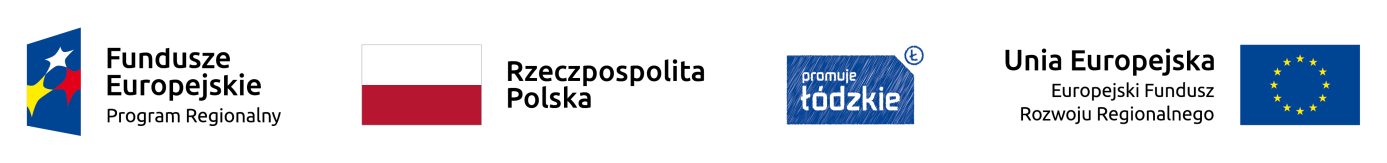 SKŁAD KOMISJI OCENY PROJEKTÓW POWOŁANEJ 
DLA KONKURSU RPLD.05.03.02-IZ.00-10-001/20 
Poddziałanie V.3.2 Gospodarka wodno-kanalizacyjna
SKŁAD KOMISJI OCENY PROJEKTÓW POWOŁANEJ 
DLA KONKURSU RPLD.05.03.02-IZ.00-10-001/20 
Poddziałanie V.3.2 Gospodarka wodno-kanalizacyjna
SKŁAD KOMISJI OCENY PROJEKTÓW POWOŁANEJ 
DLA KONKURSU RPLD.05.03.02-IZ.00-10-001/20 
Poddziałanie V.3.2 Gospodarka wodno-kanalizacyjna
Lp.IMIĘ I NAZWISKO CZŁONKA KOPFUNKCJARobert WójcikPrzewodniczący KOPNatalia Trejderowska  Sekretarz KOPBłażej MikułaPracownik IZEwa BałazińskaPracownik IZMonika LirkaPracownik IZAgnieszka IwińskaPracownik IZBartosz SzejnPracownik IZAleksandra Świątek	Pracownik IZMagdalena PierzchałaPracownik IZRoksana MiśkiewiczPracownik IZKatarzyna SońtaPracownik IZLp.IMIĘ I NAZWISKO CZŁONKA KOPFUNKCJAAnna MaterakPracownik IZAgnieszka CzyżowiczPracownik IZKlaudia PłoszyńskaPracownik IZAnna GrzybPracownik IZAnna Łuczak Pracownik IZEwa BernackaEkspertHanna CimaszewskaEkspertPrzemysław CimciochEkspertIrena DąbrowskaEkspertMarek DerskiEkspertDariusz DzionekEkspertZbigniew KaszyckiEkspertLidia KowalczykEkspertBeata Plata-SylwesiukEkspertLp.IMIĘ I NAZWISKO CZŁONKA KOPFUNKCJAEliza RegeńczukEkspertKatarzyna SpadłoEkspertWiesława SzczawińskaEkspertDominik SzczukockiEkspertAdam SzydaEkspertGrzegorz TorzewskiEkspertMarcin UrbanEkspertBarbara WaśniowskaEkspertAlina ZawadzkaEkspert